訓練コース内容【最寄り駅からの地図】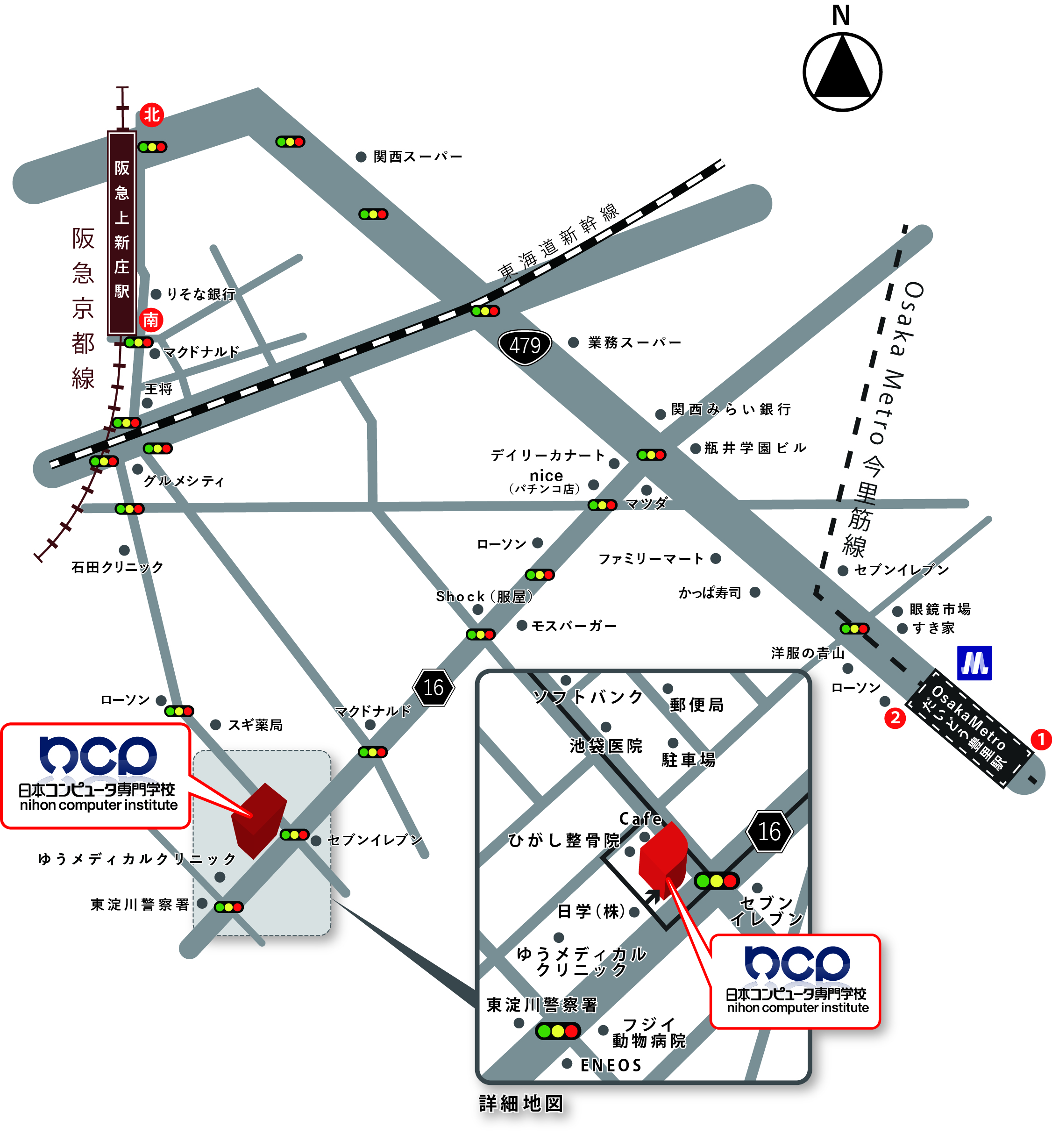 	１２委託訓練カリキュラム訓練No.ＨＷ窓口でお問合せください。訓練科名長期高度人材育成コース（情報セキュリティ管理者資格コース）長期高度人材育成コース（情報セキュリティ管理者資格コース）訓練期間令和２年４月1日（水）～令和４年３月３１日（木）令和２年４月1日（水）～令和４年３月３１日（木）令和２年４月1日（水）～令和４年３月３１日（木）令和２年４月1日（水）～令和４年３月３１日（木）訓練実施校名日本コンピュータ専門学校日本コンピュータ専門学校日本コンピュータ専門学校日本コンピュータ専門学校所在地大阪市東淀川区豊新一丁目２１－２２大阪市東淀川区豊新一丁目２１－２２大阪市東淀川区豊新一丁目２１－２２大阪市東淀川区豊新一丁目２１－２２電話番号０６－７５０６－９０５３０６－７５０６－９０５３受付時間（月～金）９：３０～１７：００事前説明会日時２月１７日（月）１０：００～１１：００２月２７日（木）１４：００～１５：００３月２日（月）１４：００～１５：００２月１７日（月）１０：００～１１：００２月２７日（木）１４：００～１５：００３月２日（月）１４：００～１５：００２月１７日（月）１０：００～１１：００２月２７日（木）１４：００～１５：００３月２日（月）１４：００～１５：００２月１７日（月）１０：００～１１：００２月２７日（木）１４：００～１５：００３月２日（月）１４：００～１５：００試験科目数学（中学程度）、国語（中学程度）、面接数学（中学程度）、国語（中学程度）、面接数学（中学程度）、国語（中学程度）、面接数学（中学程度）、国語（中学程度）、面接最寄り駅OsakaMetro　今里筋線　だいどう豊里駅　（徒歩１４分・距離１．１km）阪急京都線　上新庄駅　（徒歩１３分・距離１．０km）OsakaMetro　今里筋線　だいどう豊里駅　（徒歩１４分・距離１．１km）阪急京都線　上新庄駅　（徒歩１３分・距離１．０km）OsakaMetro　今里筋線　だいどう豊里駅　（徒歩１４分・距離１．１km）阪急京都線　上新庄駅　（徒歩１３分・距離１．０km）OsakaMetro　今里筋線　だいどう豊里駅　（徒歩１４分・距離１．１km）阪急京都線　上新庄駅　（徒歩１３分・距離１．０km）訓練科名情報セキュリティ管理者資格コース情報セキュリティ管理者資格コース情報セキュリティ管理者資格コース就職先の職務・仕事就職先の職務・仕事就職先の職務・仕事プログラマーセキュリティ管理者システムエンジニアプログラマーセキュリティ管理者システムエンジニア訓練期間令和２年４月１日～令和４年３月３１日（２４か月）令和２年４月１日～令和４年３月３１日（２４か月）令和２年４月１日～令和４年３月３１日（２４か月）就職先の職務・仕事就職先の職務・仕事就職先の職務・仕事プログラマーセキュリティ管理者システムエンジニアプログラマーセキュリティ管理者システムエンジニア訓練目標経済産業省により示されている「ＩＴスキル標準（ＩＴＳＳ）レベル３」相当以上の情報通信技術に関する国家資格取得をめざすカリキュラムを中心に、座学での知識習得と実践に即した技術を習得し、応用情報技術者、情報処理安全確保支援士等の専門的知識と技能を習得する。経済産業省により示されている「ＩＴスキル標準（ＩＴＳＳ）レベル３」相当以上の情報通信技術に関する国家資格取得をめざすカリキュラムを中心に、座学での知識習得と実践に即した技術を習得し、応用情報技術者、情報処理安全確保支援士等の専門的知識と技能を習得する。経済産業省により示されている「ＩＴスキル標準（ＩＴＳＳ）レベル３」相当以上の情報通信技術に関する国家資格取得をめざすカリキュラムを中心に、座学での知識習得と実践に即した技術を習得し、応用情報技術者、情報処理安全確保支援士等の専門的知識と技能を習得する。経済産業省により示されている「ＩＴスキル標準（ＩＴＳＳ）レベル３」相当以上の情報通信技術に関する国家資格取得をめざすカリキュラムを中心に、座学での知識習得と実践に即した技術を習得し、応用情報技術者、情報処理安全確保支援士等の専門的知識と技能を習得する。経済産業省により示されている「ＩＴスキル標準（ＩＴＳＳ）レベル３」相当以上の情報通信技術に関する国家資格取得をめざすカリキュラムを中心に、座学での知識習得と実践に即した技術を習得し、応用情報技術者、情報処理安全確保支援士等の専門的知識と技能を習得する。経済産業省により示されている「ＩＴスキル標準（ＩＴＳＳ）レベル３」相当以上の情報通信技術に関する国家資格取得をめざすカリキュラムを中心に、座学での知識習得と実践に即した技術を習得し、応用情報技術者、情報処理安全確保支援士等の専門的知識と技能を習得する。経済産業省により示されている「ＩＴスキル標準（ＩＴＳＳ）レベル３」相当以上の情報通信技術に関する国家資格取得をめざすカリキュラムを中心に、座学での知識習得と実践に即した技術を習得し、応用情報技術者、情報処理安全確保支援士等の専門的知識と技能を習得する。経済産業省により示されている「ＩＴスキル標準（ＩＴＳＳ）レベル３」相当以上の情報通信技術に関する国家資格取得をめざすカリキュラムを中心に、座学での知識習得と実践に即した技術を習得し、応用情報技術者、情報処理安全確保支援士等の専門的知識と技能を習得する。仕上がり像「ＩＴスキル標準（ＩＴＳＳ）レベル３」相当以上の資格（国家資格）を有する専門的な人材として、企業等に正社員として就職し、システムエンジニアやセキュリティ技術者等として、核となって活躍できる人材。「ＩＴスキル標準（ＩＴＳＳ）レベル３」相当以上の資格（国家資格）を有する専門的な人材として、企業等に正社員として就職し、システムエンジニアやセキュリティ技術者等として、核となって活躍できる人材。「ＩＴスキル標準（ＩＴＳＳ）レベル３」相当以上の資格（国家資格）を有する専門的な人材として、企業等に正社員として就職し、システムエンジニアやセキュリティ技術者等として、核となって活躍できる人材。「ＩＴスキル標準（ＩＴＳＳ）レベル３」相当以上の資格（国家資格）を有する専門的な人材として、企業等に正社員として就職し、システムエンジニアやセキュリティ技術者等として、核となって活躍できる人材。「ＩＴスキル標準（ＩＴＳＳ）レベル３」相当以上の資格（国家資格）を有する専門的な人材として、企業等に正社員として就職し、システムエンジニアやセキュリティ技術者等として、核となって活躍できる人材。「ＩＴスキル標準（ＩＴＳＳ）レベル３」相当以上の資格（国家資格）を有する専門的な人材として、企業等に正社員として就職し、システムエンジニアやセキュリティ技術者等として、核となって活躍できる人材。「ＩＴスキル標準（ＩＴＳＳ）レベル３」相当以上の資格（国家資格）を有する専門的な人材として、企業等に正社員として就職し、システムエンジニアやセキュリティ技術者等として、核となって活躍できる人材。「ＩＴスキル標準（ＩＴＳＳ）レベル３」相当以上の資格（国家資格）を有する専門的な人材として、企業等に正社員として就職し、システムエンジニアやセキュリティ技術者等として、核となって活躍できる人材。領域形態科目の内容科目の内容科目の内容科目の内容科　目科　目時間一般教養科目講義情報処理技術者にとって必要な数学を学習します。情報処理技術者にとって必要な数学を学習します。情報処理技術者にとって必要な数学を学習します。情報処理技術者にとって必要な数学を学習します。数学数学９０一般教養科目講義現代社会のコンピュータシステム事情、著作権、意匠権、特許法について学習します現代社会のコンピュータシステム事情、著作権、意匠権、特許法について学習します現代社会のコンピュータシステム事情、著作権、意匠権、特許法について学習します現代社会のコンピュータシステム事情、著作権、意匠権、特許法について学習します現代社会論現代社会論９０一般教養科目講義コンピュータに関する英文の読解力に必要な基礎学力を学習します。コンピュータに関する英文の読解力に必要な基礎学力を学習します。コンピュータに関する英文の読解力に必要な基礎学力を学習します。コンピュータに関する英文の読解力に必要な基礎学力を学習します。英語英語９０ソフトウェア専門必修科目講義コンピュータのハード・ソフトの両面を学習します。コンピュータのハード・ソフトの両面を学習します。コンピュータのハード・ソフトの両面を学習します。コンピュータのハード・ソフトの両面を学習します。コンピュータ概論コンピュータ概論９０ソフトウェア専門必修科目講義クラウドコンピュータなどの最新のコンピュータシステムの技術について学習します。クラウドコンピュータなどの最新のコンピュータシステムの技術について学習します。クラウドコンピュータなどの最新のコンピュータシステムの技術について学習します。クラウドコンピュータなどの最新のコンピュータシステムの技術について学習します。情報システム概論情報システム概論９０ソフトウェア専門必修科目講義アルゴリズムはすべてのプログラムの基礎となるもので、再利用性の高いプログラム、早く合理的な手順を考える思考方法を学習します。アルゴリズムはすべてのプログラムの基礎となるもので、再利用性の高いプログラム、早く合理的な手順を考える思考方法を学習します。アルゴリズムはすべてのプログラムの基礎となるもので、再利用性の高いプログラム、早く合理的な手順を考える思考方法を学習します。アルゴリズムはすべてのプログラムの基礎となるもので、再利用性の高いプログラム、早く合理的な手順を考える思考方法を学習します。アルゴリズムとデータ構造アルゴリズムとデータ構造９０ソフトウェア専門必修科目講義コンピュータシステムやアプリケーションの開発手法について概観する。ビジネスの場で使用されている IT 戦略とマネジメントについても学習するコンピュータシステムやアプリケーションの開発手法について概観する。ビジネスの場で使用されている IT 戦略とマネジメントについても学習するコンピュータシステムやアプリケーションの開発手法について概観する。ビジネスの場で使用されている IT 戦略とマネジメントについても学習するコンピュータシステムやアプリケーションの開発手法について概観する。ビジネスの場で使用されている IT 戦略とマネジメントについても学習するアプリケーション構築概論アプリケーション構築概論９０ソフトウェア専門必修科目実技C言語の基本から応用までを学習する。C言語の基本から応用までを学習する。C言語の基本から応用までを学習する。C言語の基本から応用までを学習する。C言語Ⅰ/ⅡC言語Ⅰ/Ⅱ１８０ソフトウェア専門必修科目実技オブジェクト指向プログラミングについて基礎から実践的にプログラミングをしていく。オブジェクト指向プログラミングについて基礎から実践的にプログラミングをしていく。オブジェクト指向プログラミングについて基礎から実践的にプログラミングをしていく。オブジェクト指向プログラミングについて基礎から実践的にプログラミングをしていく。オブジェクトプログラミングオブジェクトプログラミング１８０ソフトウェア専門必修科目実技個人または、グループで企業ニーズに合ったシステム開発や作品制作を行う個人または、グループで企業ニーズに合ったシステム開発や作品制作を行う個人または、グループで企業ニーズに合ったシステム開発や作品制作を行う個人または、グループで企業ニーズに合ったシステム開発や作品制作を行う卒業研究卒業研究２７０ソフトウェア専門必修科目講義コンピュータ技術者として情報セキュリティ対策をどのように行えばよいか、国際標準に関する知識、ガイドラインなどを学びますコンピュータ技術者として情報セキュリティ対策をどのように行えばよいか、国際標準に関する知識、ガイドラインなどを学びますコンピュータ技術者として情報セキュリティ対策をどのように行えばよいか、国際標準に関する知識、ガイドラインなどを学びますコンピュータ技術者として情報セキュリティ対策をどのように行えばよいか、国際標準に関する知識、ガイドラインなどを学びますセキュリティ概論セキュリティ概論９０専門選択科目実技オンラインプログラム基礎を学習します。オンラインプログラム基礎を学習します。オンラインプログラム基礎を学習します。オンラインプログラム基礎を学習します。WebプログラミングWebプログラミング９０専門選択科目実技データベースについて学習します。データベースについて学習します。データベースについて学習します。データベースについて学習します。データベースⅠ/ⅡデータベースⅠ/Ⅱ１８０専門選択科目実技PHPについて学習します。PHPについて学習します。PHPについて学習します。PHPについて学習します。ＷｉｎｄｏｗｓシステムＷｉｎｄｏｗｓシステム９０専門選択科目実技ネットワーク環境を構築する技術を学習します。ネットワーク環境を構築する技術を学習します。ネットワーク環境を構築する技術を学習します。ネットワーク環境を構築する技術を学習します。ネットワークシステムネットワークシステム１８０専門選択科目実技Java の基礎から学習します。Java の基礎から学習します。Java の基礎から学習します。Java の基礎から学習します。JavaⅠ/ⅡJavaⅠ/Ⅱ１８０専門選択科目実技Linuxについて学習します。Linuxについて学習します。Linuxについて学習します。Linuxについて学習します。UNIXシステムUNIXシステム９０専門選択科目実技Linuxを使用してWebサイト構築します。Linuxを使用してWebサイト構築します。Linuxを使用してWebサイト構築します。Linuxを使用してWebサイト構築します。Webサイト構築Webサイト構築９０専門選択科目実技PHPをメインにオンランインプログラム作成します。PHPをメインにオンランインプログラム作成します。PHPをメインにオンランインプログラム作成します。PHPをメインにオンランインプログラム作成します。Web開発Ⅰ/ⅡWeb開発Ⅰ/Ⅱ１８０選択科目講義情報技術者としてのマネジメントとストラテジーを学ぶ情報技術者としてのマネジメントとストラテジーを学ぶ情報技術者としてのマネジメントとストラテジーを学ぶ情報技術者としてのマネジメントとストラテジーを学ぶ演習Ⅱ演習Ⅱ１８０選択科目実技CSS,JQueryを使用してホームページを作成するCSS,JQueryを使用してホームページを作成するCSS,JQueryを使用してホームページを作成するCSS,JQueryを使用してホームページを作成する課題制作Ⅰ/Ⅱ課題制作Ⅰ/Ⅱ９０その他科目就職支援講義安全衛生安全衛生安全衛生安全衛生３その他科目就職支援講義働くことの基本ルール働くことの基本ルール働くことの基本ルール働くことの基本ルール３その他科目就職支援講義報告、提案の説得技術を学習し、資料作成について学習します。エンプロイアビリティ、社会人基礎力、組織で働く基礎知識、就職活動について学習します。履歴書等作成報告、提案の説得技術を学習し、資料作成について学習します。エンプロイアビリティ、社会人基礎力、組織で働く基礎知識、就職活動について学習します。履歴書等作成報告、提案の説得技術を学習し、資料作成について学習します。エンプロイアビリティ、社会人基礎力、組織で働く基礎知識、就職活動について学習します。履歴書等作成報告、提案の説得技術を学習し、資料作成について学習します。エンプロイアビリティ、社会人基礎力、組織で働く基礎知識、就職活動について学習します。履歴書等作成プレゼンテーション技法プレゼンテーション技法８７その他科目就職支援講義社会人としてのプレゼンテーションにおける話し方や会話の仕方を学習します。論理的思考力・ビジネスマナーについても学習します。職業講話・面接指導等も行う社会人としてのプレゼンテーションにおける話し方や会話の仕方を学習します。論理的思考力・ビジネスマナーについても学習します。職業講話・面接指導等も行う社会人としてのプレゼンテーションにおける話し方や会話の仕方を学習します。論理的思考力・ビジネスマナーについても学習します。職業講話・面接指導等も行う社会人としてのプレゼンテーションにおける話し方や会話の仕方を学習します。論理的思考力・ビジネスマナーについても学習します。職業講話・面接指導等も行うコミュニケーション技法コミュニケーション技法８７　訓練時間総合計　２８８０時間　訓練時間総合計　２８８０時間　訓練時間総合計　２８８０時間　訓練時間総合計　２８８０時間　訓練時間総合計　２８８０時間　訓練時間総合計　２８８０時間　訓練時間総合計　２８８０時間　訓練時間総合計　２８８０時間　訓練時間総合計　２８８０時間学科　９００時間学科　９００時間学科　９００時間実技　１８００時間実技　１８００時間就職支援　１８０時間就職支援　１８０時間就職支援　１８０時間就職支援　１８０時間